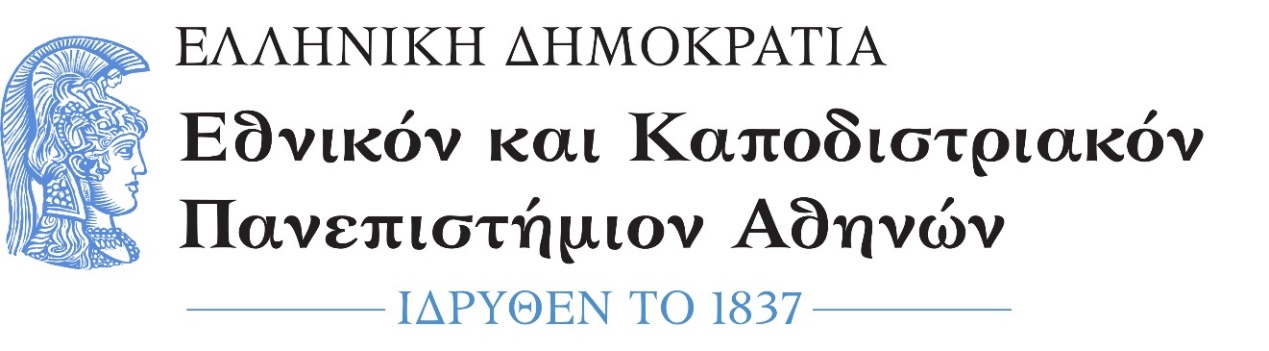 ΑΙΤΗΣΗΕΚΠΟΝΗΣΗΣ ΜΕΤΑΔΙΔΑΚΤΟΡΙΚΗΣ ΕΡΕΥΝΑΣ1. ΤΙΤΛΟΙ ΣΠΟΥΔΩΝΠΡΟΠΤΥΧΙΑΚΕΣ ΣΠΟΥΔΕΣΜΕΤΑΠΤΥΧΙΑΚΕΣ ΣΠΟΥΔΕΣ2. ΔΙΑΚΡΙΣΕΙΣ/ΥΠΟΤΡΟΦΙΕΣ__________________________________________________________________________________________________________________________________________________________________________________________________________________________________________________________________________________________________________________________________________________________________________________________________________________________________________________________________3. ΔΙΠΛΩΜΑΤΙΚΕΣ, ΠΤΥΧΙΑΚΕΣ, ΜΕΤΑΠΤΥΧΙΑΚΕΣ ΕΡΓΑΣΙΕΣ και ΔΙΔΑΚΤΟΡΙΚΗ ΔΙΑΤΡΙΒΗ4. ΑΛΛΕΣ ΕΠΙΣΤΗΜΟΝΙΚΕΣ ΔΗΜΟΣΙΕΥΣΕΙΣ___________________________________________________________________________5. ΕΡΕΥΝΗΤΙΚΗ/ΕΠΑΓΓΕΛΜΑΤΙΚΗ ΔΡΑΣΤΗΡΙΟΤΗΤΑ6. ΞΕΝΕΣ ΓΛΩΣΣΕΣΣυνημμένα δικαιολογητικά:Αντίγραφο πτυχίου ή διπλώματος ΑΕΙ του εσωτερικού ή ισότιμου τίτλου σπουδών του εξωτερικούΑντίγραφο Μεταπτυχιακού Διπλώματος Ειδίκευσης ΑΕΙ του εσωτερικού ή ισότιμου τίτλου σπουδών του εξωτερικούΑντίγραφο Διδακτορικού Διπλώματος από ΑΕΙ του εσωτερικού ή ισότιμου τίτλου σπουδών του εξωτερικούΑναλυτικό βιογραφικό σημείωμαΣυστατικές επιστολέςΚατάλογος επιστημονικών εργασιών που έχουν εκπονηθείΠρόταση εκπόνησης Μεταδιδακτορικής Έρευνας σύμφωνα με το υπόδειγμα που έχει καθιερώσει το ΤμήμαΕπιστολή αποδοχής επίβλεψης από μέλος της Σχολής ή του Τμήματος (σε περίπτωση που ο επιβλέπων προτείνεται από τον υποψήφιο)Αθήνα, …/…/…Ο/Η ΑιτΠρόταση Εκπόνησης Μεταδιδακτορικής ΈρευναςΕΠΙΘΕΤΟ:ΟΝΟΜΑ:ΤΜΗΜΑ:Τίτλος:Προτεινόμενος/η επιβλέπων/ουσα:ΠΕΡΙΛΗΨΗ(ΤΑΥΤΟΤΗΤΑ της προτεινόμενης έρευνας)Ανασκόπηση ερευνητικής περιοχήςΑντικείμενο έρευνας και στόχοιΜεθοδολογία ΧρονοδιάγραμμαΛέξεις-κλειδιά (από 2 έως 5)[Αναλυτικές οδηγίες για τη σύνταξη της πρότασης (περιεχόμενο, έκταση κ.ά.) ορίζονται στον Κανονισμό μεταδιδακτορικής έρευνας του Τμήματος.]Αθήνα, …/…/…Ονοματεπώνυμο υποψήφιου μεταδιδάκτορα ερευνητή(Υπογραφή)Βεβαιώνω ότι έχω λάβει γνώση και εγκρίνω την ανωτέρω πρόταση Μεταδιδακτορικής Έρευνας. Ονοματεπώνυμο/ΙδιότηταΠροτεινόμενου Επιβλέποντα(Υπογραφή)ΠΡΟΣ:τη Σχολή/το Τμήμα Θεολογική Σχολή, το Τμήμα Θεολογίαςτη Σχολή/το Τμήμα Θεολογική Σχολή, το Τμήμα Θεολογίαςτη Σχολή/το Τμήμα Θεολογική Σχολή, το Τμήμα Θεολογίαςτη Σχολή/το Τμήμα Θεολογική Σχολή, το Τμήμα Θεολογίαςτη Σχολή/το Τμήμα Θεολογική Σχολή, το Τμήμα Θεολογίαςτη Σχολή/το Τμήμα Θεολογική Σχολή, το Τμήμα Θεολογίαςτη Σχολή/το Τμήμα Θεολογική Σχολή, το Τμήμα Θεολογίαςτη Σχολή/το Τμήμα Θεολογική Σχολή, το Τμήμα Θεολογίαςτη Σχολή/το Τμήμα Θεολογική Σχολή, το Τμήμα Θεολογίαςτη Σχολή/το Τμήμα Θεολογική Σχολή, το Τμήμα Θεολογίαςτη Σχολή/το Τμήμα Θεολογική Σχολή, το Τμήμα Θεολογίαςτη Σχολή/το Τμήμα Θεολογική Σχολή, το Τμήμα ΘεολογίαςΟ – Η Όνομα:Επώνυμο:Επώνυμο:Όνομα και Επώνυμο Πατέρα: Όνομα και Επώνυμο Πατέρα: Όνομα και Επώνυμο Πατέρα: Όνομα και Επώνυμο Πατέρα: Όνομα και Επώνυμο Μητέρας:Όνομα και Επώνυμο Μητέρας:Όνομα και Επώνυμο Μητέρας:Όνομα και Επώνυμο Μητέρας:Ημερομηνία γέννησης(2): Ημερομηνία γέννησης(2): Ημερομηνία γέννησης(2): Ημερομηνία γέννησης(2): Τόπος Γέννησης:Τόπος Γέννησης:Τόπος Γέννησης:Τόπος Γέννησης:Αριθμός Δελτίου Ταυτότητας:Αριθμός Δελτίου Ταυτότητας:Αριθμός Δελτίου Ταυτότητας:Αριθμός Δελτίου Ταυτότητας:Τόπος Κατοικίας:Τόπος Κατοικίας:Οδός:Αριθ:ΤΚ:Δ/νση Ηλεκτρ. Ταχυδρομείου(Εmail):Δ/νση Ηλεκτρ. Ταχυδρομείου(Εmail):Δ/νση Ηλεκτρ. Ταχυδρομείου(Εmail):ΑΕΙ ή ΤΕΙΤΜΗΜΑΗΜΕΡΟΜΗΝΙΑ ΑΠΟΚΤΗΣΗΣ ΠΤΥΧΙΟΥΒΑΘΜΟΣ ΠΤΥΧΙΟΥΑΕΙ ή ΤΕΙΤΜΗΜΑΗΜΕΡΟΜΗΝΙΑ ΑΠΟΚΤΗΣΗΣ ΠΤΥΧΙΟΥΒΑΘΜΟΣ ΠΤΥΧΙΟΥΕΙΔΟΣ ΕΡΓΑΣΙΑΣΤΙΤΛΟΣΕΠΙΒΛΕΠΩΝΒΑΘΜΟΣ_____________________________________________________________________________ΓΛΩΣΣΑΔΙΠΛΩΜΑ ή ΕΠΙΠΕΔΟ ΓΝΩΣΗΣ